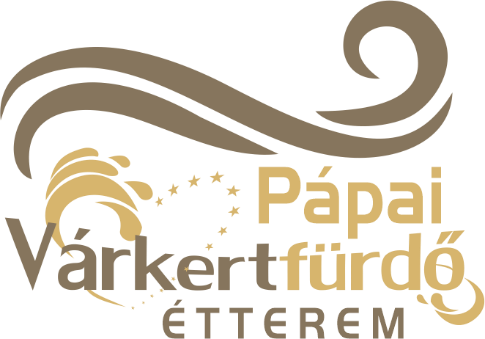 Menü 2022.09.19.-2022.09.25.A MENÜ HÉTFŐFokhagymakrém levesRizseshúsKEDDCsirkeragu levesBabfőzelékSült kolbásszalSZERDAMagyaros burgonyalevesLecsós csirkemellRizsCSÜTÖRTÖKLegényfogó levesStíriai metéltPÉNTEKGombaleves csipetkévelTepsis  csirkemell SZOMBATBrokkolikrém levesRántott csirkemellPetrezselymes burgonyaVASÁRNAPHúsleves gazdagonLilahagymával töltött sertés szeletPárolt rizsB menü: Napi leves és választható (rántott szelet, rántott sajt, cordon, roston szelet +köret)A menü ára:1490 Ft/adagB menü ára:1690 Ft/adag